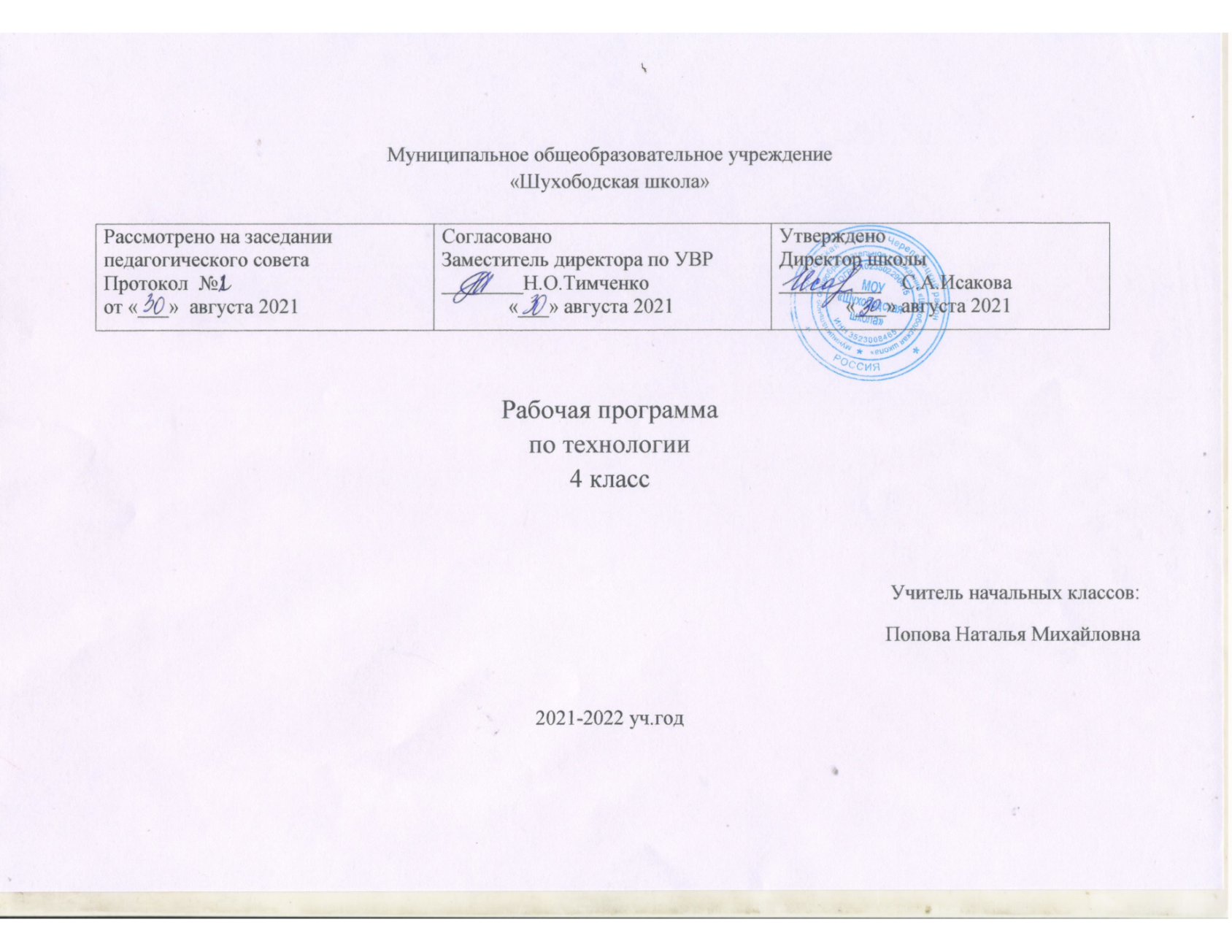 Рабочая программа учебного предмета«Второй иностранный язык (немецкий)»для 5-9 класса Составитель:Ларионова С.С.2021 – 2022 учебный годПояснительная записка.        Рабочая программа составлена на основе документов:Федерального закона от 29.12.2012 №273-ФЗ «Об образовании в Российской Федерации»;Приказа Министерства образования и науки Российской Федерации от 06.10.2009 г. № 373 «Об утверждении и введении в действие федерального государственного образовательного стандарта основного общего образования»;Федерального государственного образовательного стандарта основного общего образования, утвержденный приказом министерства образования и науки РФ от 17 декабря 2010 г. № 1897 «Об утверждении федерального государственного образовательного стандарта основного общего образования»;Постановления Главного государственного санитарного врача РФ от 29 декабря 2010 г. №189 «Об утверждении СанПиН 2.4.2.2821-10 «Санитарно-эпидемиологические требования к условиям и организации обучения в общеобразовательных учреждениях»;Федеральные требования к образовательным учреждениям в части охраны здоровья обучающихся, воспитанников (утверждены приказом Минобрнауки России от 28 декабря 2010 г. № 2106, зарегистрированы в Минюсте России 2 февраля 2011 г., регистрационный номер 19676); Приказа МОиН РФ от 31.03.2014 №253 «Об утверждении федерального перечня учебников, рекомендуемых к использованию при реализации имеющих государственную аккредитацию образовательных программ начального общего, основного общего, среднего общего образования»;на основе программы «Немецкий язык. Предметная линия учебников «Горизонты». 5-9 классы для общеобразовательных учреждений. Авторы: М.М.Аверин, Е.Ю.Гуцалюк, Е.Р.Харченко. - (М.: Просвещение, 2012)Устав МОУ «Шухободская школа» Основная общеобразовательная программа начального общего образования МОУ «Шухободская школа»Положение о структуре, порядке разработки и утверждения рабочих программ по отдельным учебным предметам, дисциплинам, курсам (модулям) МОУ «Шухободская школа»В классах, где имеются ученики с ограниченными возможностями здоровья с диагнозом ЗПР(имеется заключение ПМПК) на уроках ведется коррекционная работа (см.приложение)Общая характеристика ученого предмета «Немецкий язык»Основной целью обучения немецкому языку как второму иностранному является развитие иноязычной коммуникативной компетенции в совокупности её составляющих, а именно:- речевая компетенция;- языковая компетенция;- социокультурная компетенция;- компенсаторная компетенция;- учебно-познавательная компетенция;- развитие личности учащихся посредством реализации воспитательного потенциала изучаемого язык.Обучение немецкому языку как второму иностранному имеет последовательную ориентацию на речевой, учебный, культурный опыт учащегося, сформированный в процессе постижения им родной культуры и осмысления родного языка, а также изучения первого иностранного языка и культуры его носителя.В основу учебников «Горизонты» (“Horizonte”), положена методика обучения немецкому языку с использованием уже имеющихся у учащихся знаний английского языка, что позволяет им быстро и эффективно изучить ещё один иностранный язык. В учебный комплект входят рабочие тетради с аудио приложением на CD, рабочие листы для скачивания на сайте (5,6,7 классы).Программа строится на идеях обучения немецкому языку в контексте межкультурной парадигмы, предполагающей взаимосвязанное обучение языку и культуре. Ориентация на межкультурную парадигму обусловлена расширением международных связей, развитием мульти-культурного сообщества, в котором вынужден находиться человек.В связи с социально-политическими и экономическими изменениями нашего государства, изменился и статус иностранного языка, как учебного предмета. Он стал реально востребованным. Иностранный язык стал в полной мере осознаваться как средство общения, взаимопонимания и взаимодействия людей, средство приобщения к иной национальной культуре.Актуальность овладения школьниками немецким языком объясняется традиционными культурными и экономическими связями России и Германии, значимостью немецкого языка в Европе и большим вкладом немецкоязычных народов в развитие мировой культуры.Изучение второго иностранного языка в основной школе направлено на достижение следующих целей:— развитие иноязычной коммуникативной компетенции в совокупности её составляющих, а именно:речевая компетенция — развитие коммуникативных умений в четырёх основных видах речевой деятельности (говорении, аудировании, чтении, письме);языковая компетенция — овладение языковыми средствами (фонетическими, орфографическими, лексическими, грамматическими) в соответствии с темами и ситуациями общения, отобранными для основной школы; освоение знаний о языковых явлениях изучаемого языка, разных способах выражения мысли в родном и иностранном языке;социокультурная компетенция — приобщение к культуре, традициям и реалиям стран/страны изучаемого языка в рамках тем, сфер и ситуаций общения, отвечающих опыту,
интересам, психологическим особенностям учащихся основной школы на разных её этапах; формирование умения представлять свою страну, её культуру в условиях межкультурного общения;компенсаторная компетенция — развитие умений выходить из положения в условиях дефицита языковых средств при получении и передаче информации;учебно-познавательная компетенция — дальнейшее развитие общих и специальных учебных умений, универсальных способов деятельности; ознакомление с доступными учащимся способами и приёмами самостоятельного изучения языков и культур, в том числе с использованием новых информационных технологий;— развитие личности учащихся посредством реализации воспитательного потенциала изучаемого иностранного языка:формирование у учащихся потребности изучения и овладения иностранными языками как средством общения, познания, самореализации и социальной адаптации в поликультурном, полиэтническом мире в условиях глобализации на основе осознания важности изучения иностранных языков и родного языка как средства общения и познания в современном мире;формирование общекультурной и этнической идентичности личности как составляющих гражданской идентичности личности; воспитание качеств гражданина, патриота; развитие национального самосознания, стремления к взаимопониманию между людьми разных сообществ, толерантного отношения к проявлениям иной культуры; лучшее осознание своей собственной культуры;развитие стремления к овладению основами мировой культуры средствами иностранного языка;осознание необходимости вести здоровый образ жизни.Программа позволяет школьникам достигнуть уровня свободного использования немецкого языка, как средства межкультурного общения в образовательных и профессиональных целях. Учебный материал предполагает достижение минимально-достаточного уровня коммуникативной компетенции, в процессе которого происходит воспитание, образование и развитие школьников средствами немецкого языка.Данный подход реализует диагностическую функцию информационно-образовательной среды, проявляющуюся в установлении уровня предметных знаний и умений, на базе которых будут формироваться новые; определение сформированности универсальных учебных действий, общеучебных умений и навыков; выявление психолого-физиологических особенностей обучаемых.Учебники «Горизонты» построены в соответствии с базисным учебным планом (2 часа в неделю).Согласно методической концепции авторов, ученики осуществляют самоконтроль, рефлексию учебной деятельности на последнем уроке главы, знакомятся с содержанием последующей лексической темы, формулируют его цели и задачи на первом уроке следующей главы, используя титульную страницу главы, выполняющую мотивирующую функцию и обеспечивающую целеполагание.Следуя принципу интеграции и дифференциации, авторы спланировали уроки глав учебников, обеспечивая развитие всех видов речевой деятельности. Это и развитие навыков чтения и устной речи, аудирования, и освоение нового грамматического материала, развитие навыков и умений продуктивного письма.Планируемые предметные результаты освоения учебного предмета«Немецкий язык»Личностные, метапредметные и предметные результаты освоенияучебного предмета «Немецкий язык»Программа состоит из 2-х уровней формирования коммуникативной компетенции:начальный (5-6 классы);средний (7-9 классы).На начальном уровне большое значение имеет создание атмосферы психологического комфорта, развитие желания изучать второй иностранный язык, а также развитие коммуникативных и познавательных потребностей учащихся.На среднем уровне обучения предусмотрено последовательное и систематическое развитие у учащихся всех составляющих трехъязычной речевой, социокультурной и языковой компетенции, формирование умений межкультурного общения на иностранном языке. На этом этапе обучения учитель использует в работе аутентичную немецкую речь (аудирование), чтение аутентичных газетно-журнальных текстов и оригинальной художественной литературы. В результате чего происходит более глубокое развитие умений вести беседу и выражать свои мысли на немецком языке. На данном этапе закладывается основа дифференцированного обучения на третьем уровне образования. При изучении второго иностранного языка учащиеся готовят и представляют проекты, которые должны создать условия для реального общения учащихся на немецком языке (переписка, возможные встречи с носителями языка) или имитировать общение средствами ролевой игры.Данная программа выполняет информационную, цитирующую, регулятивную и контролирующуюфункции.Настоящая программа обеспечивает достижение личностных, метапредметных и предметных результатов:1) формирование дружелюбного и толерантного отношения к ценностям иных культур, оптимизма и выраженной личностной позиции в восприятии мира, в развитии национального самосознания на основе знакомства с жизнью своих сверстников в других странах, с образцами зарубежной литературы разных жанров, с учётом достигнутого обучающимися уровня иноязычной компетентности;2) формирование и совершенствование иноязычной коммуникативной компетенции; расширение и систематизация знаний о языке, расширение лингвистического кругозора и лексического запаса, дальнейшее овладение общей речевой культурой;3) достижение допорогового уровня иноязычной коммуникативной компетенции;4) создание основы для формирования интереса к совершенствованию достигнутого уровня владения изучаемым иностранным языком, в том числе на основе самонаблюдения и самооценки,к изучению второго/третьего иностранного языка, к использованию иностранного языка как средства получения информации, позволяющей расширять свои знания в других предметных областях.Речевая компетенция в следующих видах речевой деятельности:говорении- умение начинать, вести поддерживать и заканчивать различные виды диалогов в стандартных ситуациях общения, соблюдая нормы речевого этикета, при необходимости переспрашивая, уточняя;- умение расспрашивать собеседника и отвечать на его вопросы, высказывая своё мнение, просьбу, отвечать на предложение собеседника согласием отказом, опираясь на изученную тематику и усвоенный лексико-грамматический материал;- рассказывать о себе, своей семье, друзьях, своих интересах и планах на будущее;- сообщать краткие сведения о своём городе/селе, о своей стране и странах изучаемого языка;- описывать события/явления, уметь передавать основное содержание, основную мысль прочитанного или услышанного, выражать своё отношение к прочитанному/услышанному, давать краткую характеристику персонажей;аудировании- воспринимать на слух и полностью понимать речь учителя, одноклассников;- воспринимать на слух и понимать основное содержание не сложных аутентичных аудио- и видеотекстов, относящихся к разным коммуникативным типам речи (сообщение/интервью);- воспринимать на слух и выборочно понимать с опорой на языковую догадку и контекст краткие, несложные аутентичные прагматические аудио- и видеотексты с выделением нужной интересующей информации;чтении- читать аутентичные тексты разных жанров и стилей с пониманием основного содержания;- читать несложные аутентичные тексты разных жанров и стилей с полным и точным пониманием и с использованием различных приёмов смысловой переработки текста (выборочного перевода, языковой догадки, в том числе с опорой на первый иностранный язык), а также справочных материалов;- читать аутентичные тексты с выборочным пониманием нужной интересующей информации;письменной речи- заполнять анкеты и формуляры;- писать поздравления, личные письма с опорой на образец с употреблением формул речевого этикета, принятых в странах изучаемого языка;- составлять план, тезисы устного или письменного сообщения.Языковая компетенция (владение языковыми средствами и действиями с ними):применение правил написания изученных слов;адекватное произношение и различение на слух всех звуков второго иностранного языка; соблюдение правильного ударения в словах и фразах;соблюдение ритмико-интонационных особенностей предложений различных коммуникативных типов (утвердительное, вопросительное, отрицательное, повелительное); правильное членение предложений на смысловые группы;распознавание и употребление в речи изученных лексических единиц (слов в их основных значениях, словосочетаний, реплик-клише речевого этикета);знание основных способов словообразования (аффиксация, словосложение, конверсия);понимание явлений многозначности слов второго иностранного языка, синонимии, антонимии и лексической сочетаемости;распознавание и употребление в речи основных морфологических форм и синтаксических конструкций второго иностранного языка; знание признаков изученных грамматических явлений (временных форм глаголов, модальных глаголов и их эквивалентов, артиклей, существительных, степеней сравнения прилагательных и наречий, местоимений, числительных, предлогов);знание основных различий систем второго иностранного, первого иностранного и русского/родного языков.Выбор примерной программы по «Немецкому языку» под редакцией М.М. Аверина обусловлен тем, что автор программы является составителем учебно-методического комплекса «Горизонты», который позволяет реализовать в полной мере программу учебного предмета «Немецкий язык».Содержание учебного предметаВ курсе немецкого языка как второго иностранного можно выделить следующие содержательные линии:• коммуникативные умения в основных видах речевой деятельности: аудировании, говорении, чтении и письме;• языковые навыки пользования лексическими, грамматическими, фонетическими и орфографическими средствами языка;• социокультурная осведомлённость и умения межкультурного общения;• общеучебные и специальные учебные умения, универсальные учебные действия.Главной содержательной линией является формирование и развитие коммуникативной компетенции в совокупности с речевой и языковой компетенцией. Уровень развития коммуникативной компетенции выявляет уровень овладения речевыми навыками и языковыми средствами второго иностранного языка на данном этапе обучения, а также уровень развития компенсаторных навыков, необходимых при овладении вторым иностранным языком. В свою очередь, развитие коммуникативной компетенции неразрывно связано с социокультурной осведомлённостью учащихся. Все указанные содержательные линии находятся в тесной взаимосвязи и единстве учебного предмета «Иностранный язык».Предметное содержание речи1. Межличностные взаимоотношения в семье, со сверстниками. Внешность и черты характера человека.2. Досуг и увлечения (чтение, кино, театр и др.). Виды отдыха, путешествия. Транспорт. Покупки.3. Здоровый образ жизни: режим труда и отдыха, спорт, питание.4. Школьное образование, школьная жизнь, изучаемые предметы и отношение к ним. Переписка с зарубежными сверстниками. Каникулы в различное время года.5. Мир профессий. Проблемы выбора профессии. Роль иностранного языка в планах на будущее.6. Природа. Проблемы экологии. Защита окружающей среды. Климат, погода.7. Средства массовой информации и коммуникации (пресса, телевидение, радио, Интернет).8. Страна/страны второго языка иностранного языка и родная страна, их географическое положение, столицы и крупные города, достопримечательности, культурные особенности (национальные праздники, знаменательные даты, традиции, обычаи). Выдающиеся люди, их вклад в науку и мировую культуру.Виды речевой деятельности/ Коммуникативные уменияГоворениеДиалогическая речьУмение вести диалоги этикетного характера, диалог-расспрос, диалог — побуждение к действию, диалог — обмен мнениями. Объём диалога от 3 реплик (5—7 классы) до 4—5 реплик (8—9 классы) со стороны каждого учащегося. Продолжительность диалога 1,5—2 минуты (9 класс).Монологическая речьУмение строить связные высказывания о фактах и событиях с опорой и без опоры на прочитанный или услышанный текст, заданную вербальную ситуацию или зрительную наглядность.Объём монологического высказывания от 7—10 фраз (5—7 классы) до 10—12 фраз (8—9 классы). Продолжительность монолога 1 — 1,5 минуты (9 класс).АудированиеУмение воспринимать и понимать на слух аутентичные аудио- и видеотексты с разной глубиной проникновения в их содержание (с пониманием основного содержания, с выборочным пониманием и полным пониманием содержания текста) в зависимости от коммуникативной задачи и функционального типа текста.Жанры текстов: прагматические, публицистические.Типы текстов: сообщение, рассказ, диалог-интервью и др.Содержание текстов должно соответствовать возрастным особенностям и интересам учащихся и иметь образовательную и воспитательную ценность.Аудирование с полным пониманием содержания предполагает понимание речи учителя и одноклассников на уроке, а также понимание несложных текстов, построенных на полностью знакомом учащимся языковом материале или содержащих некоторые незнакомые слова. Время звучания текста — до 1 минуты.Аудирование с пониманием основного содержания осуществляется на несложных текстах, содержащих наряду с изученными и некоторое количество незнакомых языковых явлений. Время звучания текстов — до 1,5 минуты.Аудирование с выборочным пониманием предполагает умение выделить необходимую информацию в одном или нескольких аутентичных коротких текстах прагматического характера, опуская избыточную информацию. Время звучания текстов — до 1,5 минуты.ЧтениеУмение читать и понимать аутентичные тексты разных жанров и стилей с различной глубиной и точностью проникновения в их содержание (в зависимости от коммуникативной задачи): с пониманием основного содержания (ознакомительное чтение); с полным пониманием содержания (изучающее чтение); с выборочным пониманием необходимой информации (просмотровое/поисковое чтение).Жанры текстов: научно-популярные, публицистические, художественные, прагматические.Типы текстов: статья, интервью, рассказ, объявление, рецепт, меню, проспект, реклама, песня и др.Содержание текстов должно соответствовать возрастным особенностям и интересам учащихся, иметь образовательную и воспитательную ценность, воздействовать на эмоциональную сферу школьников.Независимо от вида чтения возможно использование двуязычного словаря.Чтение с пониманием основного содержания текста осуществляется на несложных аутентичных материалах с ориентацией на выделенное в программе предметное содержание, включающих некоторое количество незнакомых слов. Объём текстов для чтения — 600—700 слов.Чтение с полным пониманием осуществляется на несложных аутентичных текстах, построенных в основном на изученном языковом материале, с использованием различных приёмов смысловой переработки текста (языковой догадки, выборочного перевода) и оценки полученной информации. Объём текста для чтения — около 500 слов.Чтение с выборочным пониманием предполагает умение просмотреть аутентичный текст или несколько коротких текстов и выбрать необходимую информацию. Объём текста для чтения — около 350 слов.Письменная речьумение:— делать выписки из текста для их дальнейшего использования в собственных высказываниях;— писать короткие поздравления с днём рождения и другими праздниками, выражать пожелания (объёмом 30—40 слов, включая адрес);— заполнять несложные анкеты в форме, принятой в странах изучаемого языка (указывать имя, фамилию, пол, гражданство, адрес);— писать личное письмо зарубежному другу с опорой на образец (сообщать краткие сведения о себе; запрашивать аналогичную информацию о нём; выражать благодарность и т. д.). Объём личного письма — 100—140 слов, включая адрес.Языковые знания и навыкиОрфографияПравила чтения и написания слов, отобранных для данного этапа обучения, и навыки их применения в рамках изучаемого лексико-грамматического материала.Фонетическая сторона речиНавыки адекватного произношения и различения на слух всех звуков изучаемого второго иностранного языка. Соблюдение ударения и интонации в словах и фразах, ритмико-интонационные навыки произношения различных типов предложений.Овладение лексическими единицами, обслуживающими новые темы, проблемы и ситуации общения в пределах тематики основной школы, в объёме около 1000 единиц. Лексические единицы включают устойчивые словосочетания, оценочную лексику, реплики-клише речевого этикета.Основные способы словообразования:1) аффиксация:• существительных с суффиксами -ung (die Lösung, die Vereinigung); -keit (die Feindlichkeit); -heit (die Einheit); -schaft (die Gesellschaft); -um (das Datum); -or (der Doktor); -ik (die Mathematik); -e (die Liebe), -er (der Wissenschaftler); -ie (die Biologie);• прилагательных с суффиксами -ig (wichtig); -lieh (glcklich); -isch (typisch); -los (arbeitslos); -sam (langsam); -bar (wunderbar);• существительных и прилагательных с префиксом un- (das Unglück, unglücklich);• существительных и глаголов с префиксами: vor- (der Vorort, vorbereiten); mit- (die Mitverantwortung, mitspielen);• глаголов с отделяемыми и неотделяемыми приставками и другими словами в функции приставок типа erzahlen, wegwerfen.2) словосложение:• существительное + существительное (das Arbeitszimmer);• прилагательное + прилагательное (dunkelblau, hellblond);• прилагательное + существительное (die Fremdsprache);• глагол + существительное (die Schwimmhalle);3) конверсия (переход одной части речи в другую):• образование существительных от прилагательных (das Blau, der Junge);• образование существительных от глаголов (das Lernen, das Lesen).Интернациональные слова (der Globus, der Computer). Представления о синонимии, антонимии, лексической сочетаемости, многозначности.Грамматическая сторона речиЗнакомство с новыми грамматическими явлениями:коммуникативные типы предложений: повествовательные, вопросительные, побудительные,  восклицательные;безличные предложения (Es ist warm,  es ist Sommer); предложения с глаголами legen, stellen, hängen, требующими после себя дополнение в Akkusativ и обстоятельство места при ответе на вопрос Wohin? (Ich hänge das Bild an die Wand); предложения с глаголами beginnen, raten, vorhaben и др., требующими после себя Infinitiv с zu; побудительные предложения типа Lesen wir! Wollen wir lesen!; все типы вопросительных предложений;предложения с неопределённо-личным местоимением man (Man schmückt die Stadt vor Weihnachten);вспомогательные глаголы haben, sein; предложения с инфинитивной группой um ... zu (Er lernt Deutsch, um deutsche Bücher zu lesen); сложносочинённые предложения с союзами denn, darum, deshalb (Ihm gefällt das Dorfleben, denn er kann hier viel Zeit in der frischen Luft verbringen); сложноподчинённые предложения с союзами dass, ob и др. (Er sagt, dass er gut in Mathe ist); сложноподчинённые предложения причины с союзами weil, da (Er hat heute keine Zeit, weil er viele Hausaufgaben machen muss); сложноподчинённые предложения с условным союзом wenn (Wenn du Lust hast, komm zu mir zu Besuch); сложноподчинённые предложения с придаточными времени (с союзами wenn, als, nachdem);  сложноподчинённые предложения с придаточными определительными (с относительными местоимениями die, deren, dessen); сложноподчинённые предложения с придаточными цели (с союзом damit); распознавание структуры предложения по формальным признакам: по наличию/отсутствию инфинитивных обортов: um ... zu + Infinitiv, statt ... zu + Infinitiv, ohne ... zu + Infinitiv);распознать и употреблять в речи:-слабые и сильные глаголы со вспомогательным глаголом haben в Perfekt;-сильные глаголы со вспомогательным глаголом sein в Perfekt (kommen, fahren, gehen); -Präteritum слабых и сильных глаголов, а также вспомогательных и модальных глаголов;-глаголы с отделяемыми и неотделяемыми приставками Präsens, Präteritum, Perfekt, Futurum (anfangen, beschreiben);-временные формы в Passiv (Präsens, Präteritum); -возвратные глаголы в основных временных формах Präsens, Präteritum, Perfekt (sich anziehen, sich waschen);местоименные наречия (worüber, darüber, womit, damit);  распознавание и употребление в речи определённого, неопределённого и нулевого артиклей, склонения существительных нарицательных; склонения прилагательных и наречий; предлогов, имеющих двойное управление, предлогов, требующих Dativ, предлогов, требующих Akkusativ;местоимения: личные, притяжательные, неопределённые (jemand, niemand);Plusquamperfekt и употребление его в речи при согласовании времён; количественные числительные и порядковые числительные.Социокультурные знания и уменияУмение осуществлять межличностное и межкультурное общение, используя знания о национально-культурных особенностях своей страны и страны/стран изучаемого языка, полученные на уроках второго иностранного языка и в процессе изучения других предметов (знания межпредметного характера). Это предполагает овладение:• знаниями о значении родного и иностранных языков в современном мире;• сведениями о социокультурном портрете стран, говорящих на изучаемом иностранном языке, их символике и культурном наследии;• употребительной фоновой лексикой и реалиями страны изучаемого языка: традициями (в питании, проведении выходных дней, основных национальных праздников), распространёнными образцами фольклора;• представлением о сходстве и различиях в традициях своей страны и стран, говорящих на втором иностранном языке; об особенностях их образа жизни, быта, культуры (всемирно известных достопримечательностях, выдающихся людях и их вкладе в мировую культуру); о некоторых произведениях художественной литературы на изучаемом иностранном языке;• умением распознавать и употреблять в устной и письменной речи в ситуациях формального и неформального общения основные нормы речевого этикета, принятые в странах изучаемого языка (реплики-клише, наиболее распространённую оценочную лексику);• умениями представлять родную страну и культуру на иностранном языке; оказывать помощь зарубежным гостям в нашей стране в ситуациях повседневного общения.Компенсаторные умения• переспрашивать, просить повторить, уточняя значение незнакомых слов;• использовать в качестве опоры при порождении собственных высказываний ключевые слова, план к тексту, тематический словарь ит. д.;• прогнозировать содержание текста на основе заголовка, предварительно поставленных вопросов;• догадываться о значении незнакомых слов по контексту, по используемым собеседником жестам и мимике;• использовать синонимы, антонимы, описания понятия при дефиците языковых средств.Общеучебные умения и универсальные способы деятельностиФормируются умения:• работать с информацией: сокращение, расширение устной и письменной информации, создание второго текста по аналогии, заполнение таблиц;• работать с прослушанным и письменным текстом: извлечение основной информации, извлечение запрашиваемой или нужной информации, извлечение полной и точной информации;• работать с разными источниками на иностранном языке: справочными материалами, словарями, интернет-ресурсами, литературой;• самостоятельно работать, рационально организовывая свой труд в классе и дома.Специальные учебные уменияФормируются умения:• находить ключевые слова и социокультурные реалии при работе с текстом;• семантизировать слова на основе языковой догадки;• осуществлять словообразовательный анализ слов;• выборочно использовать перевод;• пользоваться двуязычным и толковым словарями.Тематическое планирование, 5 классТематическое планирование, 6 классТематическое планирование, 7 классТематическое планирование, 8 классТематическое планирование, 9 классКритерии и нормы оценки достижения предметных результатов учащихся5-9 классы, по УМК «Горизонты»Контроль осуществляется в четырех видах речевой деятельности (чтении, аудировании, говорении и письме) согласно календарно-тематического планирования. При этом показателем достижения базового уровня в каждом из них будет получение учащимися 60-70% от максимального количества баллов. Оценка планируемых результатов производится по пятибалльной системе.В учебном курсе «Немецкий язык как второй иностранный» планируются следующие виды контроля: текущий, промежуточный и итоговый.Текущий контроль проводится на каждом уроке. Основным объектом текущего контроля являются языковые и речевые умения и навыки. В отдельных случаях возможен контроль какого-либо отдельного вида речевой деятельности. В процессе текущего контроля используются обычные упражнения, характерные для формирования умений и навыков пользования языковым материалом, и речевые упражнения.Промежуточный контроль проводится после цепочки занятий, посвященных какой-либо теме. Объектом контроля будут речевые умения по одному или двум видам речевой деятельности.  Формами промежуточного контроля являются тесты и контрольные работы, тематические сообщения, тематические диалоги, проекты.Итоговый контроль проводится 1 раз в полугодие по 4 видам речевой деятельности. Цель итогового контроля - определение способности обучаемых к использованию иностранного языка в практической деятельности.В процессе работы осуществляются различные виды и формы контроля. Акцент делается на контроль целевых видов речевой деятельности, что соответствует современным тенденциям, предполагающим усиление коммуникативного подхода к обучению иностранному языку.Виды контроля:-текущий-тематический-периодический-итоговыйФормы контроля:-индивидуальные, фронтальные и групповые-устные и письменныеОбъектами контроля являются такие речевые умения, как:Чтение-умение понять общее содержание и основные факты, о которых сообщается в тексте (ознакомительное чтение);-умение найти в тексте необходимую информацию;-умение точно понять сообщаемую в тексте информацию.Аудирование-умение понять общее содержание аудиотекста;-умение понять основное содержание (главную мысль) аудиотекста.Письмо-умение написать короткое сообщение, связанное с повседневной жизнью учащегося, а также личное письмо.Говорение-умение вести беседу на темы, связанные с повседневной жизнью, при этом языковые средства должны соответствовать коммуникативным намерениям (коммуникативной задаче) говорящего.Выполнение заданий по всем видам речевой деятельности оценивается по шкале от 0 до 5 баллов. (От 0-полностью неприемлемое выполнение критерия до 5 –отсутствие значимых, затрудняющих процесс коммуникации, ошибок.)Оценка выполнения заданий по чтению, лексике, грамматике и аудированию осуществляется с помощью заданий закрытого типа, т. е. таких заданий, в которых учащимся предлагается выбрать один из нескольких вариантов ответа. Оценку производят согласно заранее оговоренной шкале:100-90% - оценка 589-71% - оценка 470-60% - оценка 359-0% -оценка 2Оценка выполнения заданий по письму осуществляется по следующим параметрам:1) решение коммуникативной задачи (насколько полно и точно она выполнена);2) относительная грамматическая корректность (морфологическая и синтаксическая грамотность, допускающая некоторое количество не нарушающих общения ошибок);3) корректность употребления лексического материала и связность текста (обоснованность употребления лексики, ее разнообразие, обеспечение связности текста за счет внутрифразовых и межфразовых связей).Оценка 5Задание выполнено полностью: даны полные ответы на три заданных вопроса. Правильно выбраны обращение, завершающая фраза и подпись. Есть благодарность, упоминание о предыдущих контактах, выражена надежда на будущие контакты. Текст логично выстроен и разделен на абзацы; правильно использованы языковые средства для передачи логической связи; оформление текста нормам письменного этикета.Использованы разнообразная лексика и грамматические структуры, соответствующие поставленной коммуникативной задаче (допускается не более 2 языковых ошибок, не затрудняющих понимания). Текст логично выстроен и разделен на абзацы; правильно использованы языковые средства для передачи логической связи; оформление текста соответствует нормам письменного этикета.Оценка 4Задание выполнено: даны ответы на три заданных вопроса, НО на один вопрос дан неполный ответ. Есть 1–2 нарушения в стилевом оформлении письма, И/ИЛИ отсутствует благодарность, упоминание о предыдущих/будущих контактах.Текст в основном логично выстроен, НО имеются недостатки (1–2) при использовании средств логической связи И/ИЛИ делении на абзацы. ИЛИ имеются отдельные нарушения в структурном оформлении текста письма.Имеются языковые ошибки, не затрудняющие понимания (допускается не более 4 негрубых языковых ошибок), ИЛИ языковые ошибки отсутствуют, но используются лексические единицы и грамматические структуры только элементарного уровня. Орфографические и пунктуационные ошибки практически отсутствуют (допускается не более 2, не затрудняющих понимание текста).Оценка 3Задание выполнено частично: даны ответы на заданные вопросы, НО на два вопроса даны неполные ответы, ИЛИ ответ на один вопрос отсутствует. Имеется более 2 нарушений в стилевом оформлении письма и в соблюдении норм вежливости. Имеются языковые ошибки, не затрудняющие понимания (допускается не более 5 негрубых языковых ошибок) И/ИЛИ допущены языковые ошибки, которые затрудняют понимание (не более 1–2).Допущенные орфографические и пунктуационные ошибки не затрудняют понимания (допускается не более 3–4 ошибок).Оценка 2Задание не выполнено: отсутствуют ответы на два вопроса, ИЛИ текст письма не соответствует требуемому объёму.Допущены многочисленные языковые ошибки, которые затрудняют понимание текста.Допущены многочисленные орфографические и пунктуационные ошибки И/ИЛИ допущены ошибки, которые затрудняют понимание текста грубых ошибок).Текст выстроен нелогично; допущены многочисленные ошибки в структурном оформлении текста письма, ИЛИ оформление текста не соответствует нормам письменного этикета, принятого в стране изучаемого языкаОценка навыков и умений устной речи - тематического монологического высказывания учащихся происходит по таким параметрам, как:1) решение коммуникативной задачи;2) связность речи;3) лексико-грамматическое оформление речи;4) фонетическое оформление речи (произношение на уровнях слова и фраз, интонация).5 балловЗадание выполнено полностью: цель общения достигнута; тема раскрыта в полном объёме (полностью раскрыты все аспекты, указанные в задании, даны развёрнутые ответы на два дополнительных вопроса); социокультурные знания использованы в соответствии с ситуацией общения.Используемый лексико-грамматический материал соответствует поставленной коммуникативной задаче. Демонстрируется разнообразный словарный запас и владение простыми и сложными грамматическими структурами, используются различные типы предложений. Лексико-грамматические ошибки практически отсутствуют (допускается не более 4 негрубых языковых ошибок, не затрудняющих понимания).4 баллаЗадание выполнено: цель общения достигнута, но тема раскрыта не в полном объёме (аспекты, указанные в задании, раскрыты не полностью; даны краткие ответы на два дополнительных вопроса); социокультурные знания в основном использованы в соответствии с ситуацией общения.Используемый лексико-грамматический материал в целом соответствует поставленной коммуникативной задаче. Наблюдается некоторое затруднение при подборе слов и неточности в их употреблении. Используются простые грамматические структуры. Допускаются лексико-грамматические ошибки (не более 6 языковых ошибок)Речь понятна: практически все звуки в потоке речи произносятся правильно: не допускаются фонематические ошибки (меняющие значение высказывания); соблюдается правильный интонационный рисунок.3 баллаЗадание выполнено частично: цель общения достигнута не полностью; тема раскрыта в ограниченном объёме (не все аспекты, указанные в задании, раскрыты; дан ответ на один дополнительный вопрос, или даны неточные ответы на два дополнительных вопроса); социокультурные знания мало использованы в соответствии с ситуацией общения.Речь почти не воспринимается на слух из-за неправильного произношения многих звуков и многочисленных фонематических ошибок.Недостаточный словарный запас, неправильное использование грамматических структур, многочисленные языковые ошибки не позволяют выполнить поставленную коммуникативную задачу2 баллаЗадание не выполнено: цель общения не достигнута. Речь не воспринимается на слух из-за неправильного произношения звуков и многочисленных фонематических ошибок. Используемый лексико-грамматический материал в целом не соответствует поставленной коммуникативной задаче. Наблюдается значительные затруднение при подборе слов и неверное в их употреблении. Нарушены грамматические структуры предложений.Оценка навыков и умений устной речи - диологического высказывания учащихся происходит по таким параметрам, как:1) решение коммуникативной задачи;2) взаимодействие с собеседником;3) лексико-грамматическое оформление речи;4) фонетическое оформление речи (произношение на уровнях слова и фраз, интонация)ПриложениеКоррекционная работа с обучающимися с ограниченными возможностями здоровья (задержка психического развития)Учащиеся с задержкой психического развития должны освоить Федеральный  стандарт по его низшей границе.Цель обучения английскому языку детей с ЗПР: общее развитие, а не практическое владение языком.Задачи обучения английскому языку детей с ЗПР: развитие познавательной сферы (мышления, памяти, речи);активизация познавательной деятельности;обогащение знаниями об окружающем мире.Особенности работы с детьми с ЗПР:медленный темп урока с последующим его наращиваниемснижение объёма и скорости выполнения заданийширокое использование на уроке наглядностииспользование на уроке не более 3-4 видов деятельностиопора на зрительное восприятиеорганизация работы в паре с «сильным» обучающимсясоблюдение тематической взаимосвязи учебного материала в рамках одного урокаМетоды и приёмы коррекционной работы при обучении английскому языку детей с ЗПР:Самый успешный вид речевой деятельности – обучение чтению, поэтому на уроках целесообразно формировать навык чтения текста с полным охватом содержания.Работа с лексикой – это артикуляционная гимнастика, поэтому на уроках рекомендуется чтение целыми словами, хоровое проговаривание, повторение за диктором, расстановка букв в правильном порядке, чтобы получилось слово, нахождение новых слов в змейке, лексические игры.Письменные задания лучше давать с опорой на образец, дифференцировать их. Нужно научить обучающихся пользоваться учебником как подсказкой. Письмо при обучении детей с ЗПР – это способ более прочного усвоения лексико-грамматического материалаПри обучении устной речи используют карточки-опоры со структурой предложений.Аудирование предполагает сокращение текстов, выбор текстов только со знакомыми словами и фразами.Список литературы для учащихся1.УМК «Горизонты» (“Horizonte”) немецкий язык как второй иностранный 5 класс, авторы М.М. Аверин, Ф. Джин, л. Рорман, Москва, издательство «Просвещение»,2014 г.2.Рабочая тетрадь аудиоприложением для 5 класса, автор М.М. Аверин, Москва, издательство «Просвещение», 2014 г.3.Рабочие листы к учебнику «Горизонты» 5 класс (на сайте для скачивания). Сайт:www.prosv.ru/umk/horizonte4. «Немецкий язык. Второй иностранный. Контрольные задания. 5-6 классы», авторы М.М. Аверин, Е.Ю. Гуцалюк, Е.Р. Харченко, издательство «Просвещение», Москва, 2014 г.5. Аверин М. М., Джин Ф., Рорман Л. УМК «Немецкий язык» для 6 класса. — М.: Просвещение, 2012.6. Аверин М. М., Джин Ф., Рорман Л. УМК «Немецкий язык» для 8 класса. — М.: Просвещение, 2012.7. Аверин М. М., Джин Ф., Рорман Л. УМК «Немецкий язык» для 9 класса. — М.: Просвещение, 2013.8. “Wer, was, wann, wo?” Вопросы и ответы по Германии, Австрии и Швейцарии,2005 г.9. “Die Geschichte von dem kleinen Muck”, Вильгельм Гауф, под редакцией И. Зверинская, Москва, изд-во «Восток-Запад», 200510. «Экзаменационные темы и тексты на немецком языке», авторы Н.И. Шульте, М.А. Губина, Москва, изд-во «ВАКО», 2007 г.11. “Leichte tests”, Deutsch als Fremdsprache, автор Johannes Schumann, Verlag “Max Hüber”, 2001 г.12. «Немецкий язык доступно и всерьёз», авторы Г.А. Казакова, З.Б. Агеева, Н.Н. Зотова, Москва, изд-во «Астрель-АСТ», 2008 г.13. «Немецкий язык. Внеклассные мероприятия» 2-11 классы, автор-составитель Т.Г. Живенко, издательство «Учитель, Волгоград, 2014 г.№Названия тем, разделовКол-во часовФормы контроляВводный модуль. Знакомство.51Диалог этикетного характера по теме «Знакомство». Написание букв и буквосочетаний немецкого языка. Повествовательные предложения.12Произношение имени по буквам. Написание письма другу, с опорой на образец, в чате.13Диалог-расспрос по теме «Знакомство». Произношение звуков в немецком языке. Употребление в речи личных местоимений.14Заполнение анкеты. Употребление в речи вопросительных предложений с вопросительным словом и ответов на них.15Чтение с пониманием основного содержания небольших текстов по теме «Достопримечательности и формулы приветствия немецкоязычных стран». Побудительные предложения.1Модуль 1. Мой класс.56Диалог-расспрос по теме «Школьные предметы».Употребление в речи притяжательных местоимений.17Составление письменного высказывания о себе и своем друге\подруге.Аудирование диалогов, рифмовок с полным пониманием содержания.18Монологическое высказывание на тему «Мой друг».Употребление в речи количественных числительных.19Распознавание и употребление в речи определенного и неопределенного артиклей.Распознавание и употребление числительных в телефонных номерах.110Употребление глаголов в утвердительных и вопросительных предложениях. Существительные с суффиксами –ung, -keit, -heit,-schaft,-or.1Модуль 2. Животные. 711Диалог-расспрос по теме «Животные».Употребление в речи вспомогательных глаголов haben, sein».112Аудирование текста про животных с пониманием основного содержания.Распознавание и употребление в речи вопросительных предложений без вопросительного слова. Интернациональные слова.113Диалог-обмен мнениями по теме «Любимые животные».Правильное ударение в словах, интонация. Образование существительных от прилагательных и глаголов.114Монологическое высказывание о животных с опорой на образец.Употребление в речи лексических единиц по теме: «Цвета». Синонимы-антонимы.115Распознавание и употребление в речи множественного числа существительных.116Проект по теме «Что пришло к нам в Россию из Германии, Австрии или Швейцарии?».117Контроль усвоения материала модуля 1, 2.1Тест №2,3 Модуль 3. Мой день в школе.418Употребление в речи лексических единиц по теме: «Дни недели и время суток».Порядок слов в предложениях с указанием времени.119Составление расписания уроков с опорой на образец. Написание электронного письма по образцу. Порядковые числительные.120 Составление небольших устных высказываний на тему «Распорядок дня».Распознавание и употребление в речи предлогов.121Чтение страноведческих текстов о школе в немецкоязычных странах с выборочным пониманием содержания. Безличные предложения.1Модуль 4. Хобби.522Диалог-обмен мнениями по теме «Хобби».Распознавание и употребление в речи глаголов с изменяемой корневой гласной.123Диалог-побуждение к действию. (Учимся договариваться о встрече). Распознавание и употребление в речи модального глагола können.124Распознавание и употребление в речи глаголов с отделяемой приставкой. Правильное ударение в словах, интонация.125Построение связных высказываний с опорой на прочитанный текст по теме «Хобби». Существительные и прилагательные с префиксом un-, vor. 126Контроль усвоения модуля 3,4.1Тест № 4,5Модуль 5.  Моя семья.527Составление диалогов по образцу по теме «Моя семья».Распознавание и употребление в речи притяжательных местоимений.128Построение связных высказываний с опорой на прочитанный текст по теме «Моя семья». Образование существительных от прилагательных и глаголов.129 Аудирование текстов по теме «Моя семья» с полным пониманием содержания.Чтение текстов, содержащих статистическую информацию, с пониманием основного содержания. Образование существительных от прилагательных и глаголов. 130Употребление в речи лексических единиц по теме: «Профессии». Неопределенные местоимения.131Чтение страноведческих текстов о семьях в Германии с выборочным пониманием информации. Местоименные наречия.1Модуль 6. Сколько это стоит?432Диалог-расспрос по теме «Сколько это стоит?».Чтение текстов с выборочным пониманием запрашиваемой информации. Основные правила словосложения.133Чтение текстов с полным пониманием содержания (с использованием словаря). Распознавание и употребление в речи глаголов essen, treffen, möchten.134Написание поздравлений и составление списка подарков ко дню Рождения. Глаголы с отделяемыми и неотделяемыми приставками Präsens.135Контроль усвоения модуля 5, 6.1Тест № 6,7№Названия тем, разделовКол-во часовДомашнее заданиеФормы контроляМодуль 1. Мой дом.51Введение лексики по теме «Мой дом». Диалог-расспрос о местоположении предметов. Предложения с глаголами legen, stellen, hängen. 12Описание комнаты. Предлоги с двойным управлением.13Заполнение анкеты. Аудирование текстов с полным пониманием содержания.Склонение прилагательных и наречий.14Диалог по теме «Работа по дому». Повелительное наклонение.15Монологическое высказывание по теме «Моя комната». Модальный глагол müssen.1Модуль 2. Это вкусно.56Диалог-расспрос по теме «Кто и что любит есть».Употребление в речи степеней сравнения.17Национальная кухня Германии. Идеальное меню для школьной столовой.Чтение текстов с поиском необходимой информации. Частицы ja, nein, doch.18Монологическое высказывание по теме «Традиционные блюда семьи». Нулевой артикль. Склонение существительных нарицательных.19Аудирование текстов с полным пониманием содержания. Неопределенно-личное местоимение man.110Контроль усвоения модуля 1,2.1Тест № 1,2Модуль 3. Свободное время. 711Электронное письмо. Модальный глагол wollen.112Аудирование текстов с выборочным пониманием содержания. Составление письменного высказывания  о планировании свободного времени с опорой на образец.Глаголы с отделяемыми и неотделяемыми приставками.                                        113Диалог-расспрос о распорядке дня. Отрицание nicht, kein.114 Чтение текстов о начале учебного года, оценках в немецкоязычных странах и своей стране с полным пониманием содержания.115Письменное высказывание  о планировании свободного времени с опорой на образец.Правильное ударение в словах, интонация.116Монологическое высказывание по теме: Занятия в свободное время». Предлоги времени.117Контроль усвоения модуля № 3.1Тест №3 Модуль 4. Это выглядит хорошо.418Внешность. Части тела.  Чтение текстов с выборочным пониманием информации.Предложения с инфинитивной группой um ... zu.119Мода и одежда. Множественное число существительных.120Покупки. Аудирование текстов с полным пониманием содержания.121Монологическое высказывание по теме: «Внешность. Одежда. Отношение к моде».Личные местоимения в винительном падеже.1Модуль 5. Вечеринка.522Аудирование текстов с пониманием основного содержания. Написание приглашения на день Рождения.123Написание поздравления с днем рождения. Сложносочиненные предложения с союзом deshalb.124Проект «Мы планируем вечеринку».125Монологическое высказывание по теме: «Вечеринка». Прошедшее разговорное время Perfekt. Слабые и сильные глаголы со вспомогательным глаголом haben, sein в Perfekt.126Контроль усвоения модуля 4,5.1Тест № 4,5Модуль 6. Мой город.527Мой путь в школу. Предлоги с дательным падежом.  Чтение электронного письма с полным пониманием содержания.128Аудирование текстов с полным пониманием содержания. Сильные глаголы со вспомогательным глаголом sein в Perfekt.129 Монологическое высказывание по теме: «Мой город». Чтение страноведческих текстов с пониманием основного содержания понимания.130Сложноподчинённые предложения с союзами dass, ob. Закрепление пройденного материала.131Контроль усвоения модуля 6.1Тест № 6Модуль 7. Каникулы.432Диалог-расспрос по теме: «Каникулы». Глаголы с отделяемыми и неотделяемыми приставками в Perfekt. Причастие 2.133Проект  «Поездка в Германию».134Контроль усвоения модуля 7.1Тест № 7№Названия тем, разделовКол-во часовФормы контроляМодуль 1.  Как я провел каникулы.51Монологическое высказывание о погоде с использованием в речи глаголов в прошедшем времени. Аудирование текстов с пониманием основного содержания. Глаголы с отделяемыми и неотделяемыми приставками Präteritum.12Составление письменного высказывания о каникулах с опорой на образец.Артикли в дательном падеже.13Чтение страноведческих текстов о Швейцарии с полным пониманием содержания. Диалог-расспрос по теме « Как я провел лето».14Монологическое высказывание по теме: «Каникулы». Притяжательные местоимения.15Контроль усвоения модуля 1.1Тест № 1Модуль 2. Мои планы.56Диалог-обмен репликами по теме: «Мои мечты». Аудирование текстов с выборочным пониманием содержания. Придаточные предложения с союзом dass.17 Чтение страноведческих текстов о выборе профессии в немецкоязычных странах с пониманием основного содержания. Главное и придаточное предложения.18Чтение газетной статьи с выборочным пониманием необходимой информации. Präteritum слабых и сильных глаголов.19Монологическое высказывание по теме «Профессии».110Контроль усвоения модуля 2.1Тест № 2Модуль 3. Дружба. 711Аудирование текстов с пониманием основного содержания. Диалог-обмен репликами по теме «Дружба».112Личные местоимения в дательном падеже. Качественные прилагательные в немецком, английском и русском языках.113Составление письменного высказывания «Мой друг» (описание).Сравнительная степень прилагательных, наречий.114Чтение текстов в чатах с выборочным пониманием информации.  Союзы als, wie.115Проект «Мой друг и я».116Повторение и закрепление пройденного материала.117Контроль усвоения материала модуля 3.1Тест № 3 Модуль 4. Картины и звуки.418Диалог-расспрос (интервью) об использовании электронных средств информации и коммуникации. Модальные глаголы dürfen, sollen.119Чтение страноведческих текстов о средствах информации в немецкоязычных странах с полным пониманием содержания. Придаточные предложения с союзом wenn.120 Составление письменного высказывания на основе прочитанной информации о средствах информации и коммуникации.121Аудирование текстов с выборочным пониманием содержания. Придаточные предложения в начале сложного предложения.1Модуль 5. Школьная жизнь.522Диалог-расспрос об эмоциональном состоянии собеседника. Возвратные глаголы в основных временных формах.123Чтение текстов с пониманием основного содержания. Склонение местоимений  Welch-, jed-, dies-.124Составление письменного высказывания о своем эмоциональном состоянии.  Аудирование текстов с пониманием основного содержания. Спряжение модальных глаголов в простом прошедшем времени Prăteritum.125Монологическое высказывание о своем эмоциональном состоянии. Предложения с инфинитивной группой um…zu.126Контроль усвоения модуля 4,5.1Тест № 4,5Модуль 6.  Это мне нравится.527Монологическое высказывание о том, что нравится, а что нет. Прилагательные перед существительными в им.п. и в.п. после определенного и неопределенного артиклей.128Чтение страноведческих текстов о предпочтениях подростков в одежде с пониманием основного содержания. Притяжательные местоимения и местоимение kein.129 Диалог-побуждение к действию «Покупка одежды». Аудирование текстов с полным пониманием информации.130Монологическое высказывание (люди, вещи и их описание).131Контроль усвоения модуля 6.1Тест № 6Модуль 7. Больше о себе.432Чтение текстов с выборочным пониманием информации. Аудирование с полным пониманием содержания.133Монологическое высказывание о человеке, его занятиях в свободное время. Порядковые числительные.134Составление письменного высказывания о времени, проведенном в школе. Окончания прилагательных в дательном падеже.135Контроль усвоения модуля 7.1Тест № 7№Названия тем, разделовКол-во часовФормы контроляМодуль 1. Фитнес и спорт.51Монологическое высказывание о спорте. Präteritum модальных глаголов.12Составление письменных историй и вопросов к интервью по иллюстрациям по теме «Спорт». Аудирование текстов с полным пониманием содержания.13Чтение страноведческих текстов о спортивных кружках в  немецкоязычных странах.14Монологическое высказывание о несчастных случаях, произошедших с учащимися.15Контроль усвоения модуля 1.1Тест № 1Модуль 2. Школьный обмен.56Аудирование текстов с выборочным пониманием информации.Чтение страноведческих текстов о традиции школьного обмена с пониманием основного содержания.17Традиции школьного обмена в Германии и России:проблемы и пути их решения. Глаголы liegen-legen, stellen-stehen, hăngen- hăngen.18Монологическое высказывание о традициях школьного обмена в Германии и России. Союз sondern. Предлоги места.19Проект “Школьный обмен между Германией и Россией”.110Контроль усвоения модуля 2.1Тест № 2Модуль 3. Наши праздники. 711Аудирование текстов о праздниках в немецкоязычных странах с пониманием основной информации. Глагол wissen.112Составление письменного высказывания о праздниках в России. Косвенные вопросы с вопросительным словом.113Составление письменного ответа на электронное письмо из Германии. Чтение аутентичных текстов с полным пониманием содержания.114Монологическое высказывание о праздниках в России и Германии. Глаголы с отделяемыми и неотделяемыми приставками в Futurum.115Проект “Праздники в Германии, Австрии, Швейцарии или России”.116Повторение и закрепление пройденного материала.117Контроль усвоения материала модуля 3.1Тест № 3 Модуль 4. Берлин.418Чтение страноведческих текстов о Берлине с пониманием основного содержания. Аудирование текстов с пониманием основного содержания.119Диалог-расспрос(интервью) о предпочтениях в музыке. Правильное ударение в словах, интонация.120 Чтение аутентичных текстов о культурных мероприятих в Берлине с выборочным пониманием информации. Диалог-расспрос “Ориентирование в городе”.121Проект “Берлин”, “Столица России”, “Любимый город”,(по выбору).1Модуль 5. Окружающий мир.522Аудирование с полным пониманием содержания. Cложноподчинённые предложения с условным союзом wenn.123Монологическое высказывание о погоде. Cложноподчинённые предложения причины с союзами weil, da. Предложения с trotzdem.124Диалог-обмен репликами о том, что можно сделать для окружающей среды. Отрицания keiner, niemand, nichts, nie.125Чтение текстов об охране окружающей среды на интернет-форуме с пониманием основного содержания. Сложные существительные.126Контроль усвоения модуля 4,5.1Тест № 4,5Модуль 6. Путешествие по Рейну.527Чтение страноведческих текстов о междугородних поездах в Германии с пониманием основного содержания. Ударение в сложных существительных.128Аудирование текстов о планах путешествия с пониманием основного содержания. Прилагательные перед существительным в единственном числе.129 Монологическое высказывание о каком-либо городе Германии. Диалог-обмен репликами о покупке билетов.130Проект «Планирование поездки по Рейну».131Контроль усвоения модуля 6.1Тест № 6Модуль 7. Прощальная вечеринка.432Чтение страноведческих текстов о мигрантах с пониманием основного содержания.  Краткие разговорные формы.133Планирование вечеринки, обсуждение меню. Аудирование текстов с полным пониманием содержания.Cложноподчинённые предложения с союзами dass, ob.134Диалог этикетного характера по теме «Прощание». Глаголы с двумя дополнениями в дательном и винительном падежах.135Контроль усвоения модуля 7.1Тест № 7№Названия тем, разделовКол-во часовФормы контроляМодуль 1. Профессия.31Профессии. Образование и профессии. Придаточные относительные предложения.12Заполнение анкеты. Чтение страноведческих текстов о профессиях с понимнием основного содержания.13Диалог-расспрос (интервью) о профессиях. Относительные местоимения в именительном и винительном падежах.1Модуль 2. Проживание.34Составление письменного высказывания на тему «Уборка в комнате». Распознавание структуры предложения по наличию/отсутствию инфинитивных оборотов: um ... zu, statt ... zu, ohne ... zu + Infinitiv.15Монологическое высказывание  о доме или квартире своей мечты с опорой на речевой образец. Относительные предложения с союзами  was, wo, wie.16Контроль усвоения модуля 1,2.1Тест № 1,2Модуль 3. Будущее. 37Прогнозы на будущее. Монологическое высказывание. Будущее время. Временные формы в Passiv.18Чтение аутентичных текстов с выборочным пониманием информации. Аудирование с полным пониманием содержания.19Проект “Город будущего”.1 Модуль 4. Еда.310Диалог-обмен репликами “В кафе”. Превосходная степень прилагательных и наречий.111 Меню. Заказываем еду, выражаем жалобу. Монологическое высказывание. Местоименные наречия  da(r)+предлоги.112Контроль усвоения материала модуля 3,4.1Тест № 3,4Модуль 5. Скорейшего выздоровления.413Монологическое высказывание о проблемах со здоровьем. Возвратные местоимения в дательном падеже.114Аудирование текстов с полным пониманием содержания. Cложноподчинённые предложения с придаточными цели damit.115Диалог-побуждение к действию «У врача».  Чтение текстов о лекарствах с пониманием основного содержания.116Контроль усвоения модуля 5.1Тест № 5Модуль 6. Политика и я.317Аудирование текстов о праве на выборы с пониманием основного содержания. Инфинитивный оборот um….zu + Infinitiv.118Составление письменного высказывания о политическом устройстве немецкоязычных стран.119 Чтение страноведческих текстов с пониманием основного содержания. Cложноподчинённые предложения с придаточными определительными  c относительными местоимениями (die, deren, dessen).1Модуль 7. Планета Земля.320Чтение текстов об изменении климата с пониманием основного содержания. Косвенные вопросы.121Диалог-обмен репликами о проблемах экологии. Предлог wegen+Genitiv.Cложноподчинённые предложения причины с союзами weil, da.122Контроль усвоения модуля 6,7.1Тест № 6,7Модуль 8. Красота.323Чтение газетных заметок о красоте, фитнесе, конкурсе красоты с пониманием основного содержания. Склонение прилагательных.124Аудирование  текстов по теме “Внешность”, “Покупка одежды” с полным пониманием содержания.125Диалог-обмен репликами по теме: “Внешность, характер, одежда”. Указательные местоимения derselbe, dieselbe, dasselbe.1Модуль 9. Получать удовольствие.326Экстремальные виды спорта. Косвенный вопрос без вопросительного словва с союзом ob.127Чтение текстов об экстремальных видах спорта с пониманием основного содержания. Диалог-расспрос(интервью) по теме “Любимый вид спорта”.128Контроль усвоения модуля 8,9.1Тест № 8,9Модуль 10.Техника.329 Чтение текста об истории роботов с пониманием основного содержания. Презенс и Претеритум Пассив.130Составление письма в редакцию. Диалог-обмен репликами по теме “Техника”. Cложноподчинённые предложения с придаточными времени (с союзами wenn, als, nachdem).131Проект “Собственный опыт общения с роботами”, “День, проведенный без электронных устройств” (на выбор).1 Модуль 11. Стена-Граница-Зеленый пояс.332Чтение исторических текстов с пониманием основного содержания. Plusquamperfekt и употребление его в речи при согласовании времён.133Диалог-расспрос об исторических событиях. Согласование времен, союз  nachdem.134Контроль усвоения модуля 10,11.1Тест № 10, 11